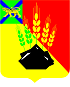 ДУМАМИХАЙЛОВСКОГО МУНИЦИПАЛЬНОГОРАЙОНА		РЕШЕНИЕ		с. Михайловка22.09.2022 г.                                                                                            № 258О внесении изменений  в  решение Думы Михайловского муниципального района от 17.12.2015г.  №  35 «Об утверждении  Положенияоб установлении оплаты труда лицу, замещающему муниципальную должность и осуществляющему свои полномочия на постоянной основе в органахместного  самоуправления Михайловскогомуниципального района» В соответствии с Бюджетным кодексом Российской Федерации, Федеральным законом  06.10.2003 г.  №131-ФЗ «Об общих принципах организации местного самоуправления в Российской Федерации», Трудовым кодексом Российской Федерации,  руководствуясь Уставом Михайловского муниципального района,  Дума  Михайловского муниципального района 	Р Е Ш И Л А:      1. Внести следующие  изменения   в «Положение об установлении оплаты труда  лицу, замещающему  муниципальную должность и осуществляющему свои полномочия на постоянной основе в органах местного самоуправления Михайловского муниципального района» (далее-Положение):        Статью 2 Положения изложить в новой редакции:2. Порядок формирования фонда оплаты труда2.1. Фонд оплаты труда  главы Михайловского муниципального района включает в себя средства на осуществление следующих видов выплат:1) ежемесячное  денежное вознаграждение, установленное согласно  приложению  к настоящему Положению;2) ежемесячное денежное поощрение в размере 2.0 ежемесячного денежного вознаграждения;3) ежемесячная процентная надбавка к денежному вознаграждению за работу со сведениями, составляющими государственную тайну в размере, установленном действующим законодательством;4) единовременная денежная выплата при предоставлении ежегодного оплачиваемого отпуска не более двух ежемесячных  денежных вознаграждений;5) районный коэффициент и процентная надбавка к заработной плате за работу в южных районах Дальнего Востока.2.2. Фонд оплаты труда председателя Думы Михайловского муниципального района включает в себя средства на осуществление следующих видов выплат:1) ежемесячное денежное вознаграждение, установленное согласно  приложению  к настоящему Положению;2) ежемесячное денежное поощрение в размере 1,47 ежемесячного денежного вознаграждения;3) единовременная денежная выплата при предоставлении ежегодного оплачиваемого отпуска не более двух ежемесячных  денежных вознаграждений;4) районный коэффициент и процентная надбавка к заработной плате за работу в южных районах Дальнего Востока.2.3. Фонд оплаты труда заместителя председателя Думы Михайловского муниципального района, осуществляющим свои полномочия на постоянной основе, включает в себя средства на осуществление видов выплат, указанных в п. 2.2. и составляет 90 процентов от ежемесячного денежного вознаграждения, устанавливаемого председателю Думы Михайловского муниципального района. 2.4. Фонд оплаты труда председателя Контрольно-счетной комиссии Михайловского муниципального района включает в себя средства на осуществление следующих видов выплат:1) ежемесячное денежное вознаграждение, установленное согласно  приложению  к настоящему Положению;2) ежемесячное денежное поощрение в размере 1,47 ежемесячного денежного вознаграждения;3) единовременная денежная выплата при предоставлении ежегодного оплачиваемого отпуска не более двух ежемесячных  денежных вознаграждений; 4) районный коэффициент и процентная надбавка к заработной плате за работу в южных районах Дальнего Востока.2. Настоящее решение вступает в силу  с  01 октября 2022 года. 3. Настоящее решение направить главе района для подписания.Председатель Думы Михайловскогомуниципального района	 	Н.Н. Мельничук